ANEXO N° 3CÓMO OBTENER EL CERTIFICADO DE INSCRIPCIÓN EN EL REGISTRO CENTRAL DE COLABORADORES DEL ESTADO1.- Ingrese  a la página www.registros19862.cl 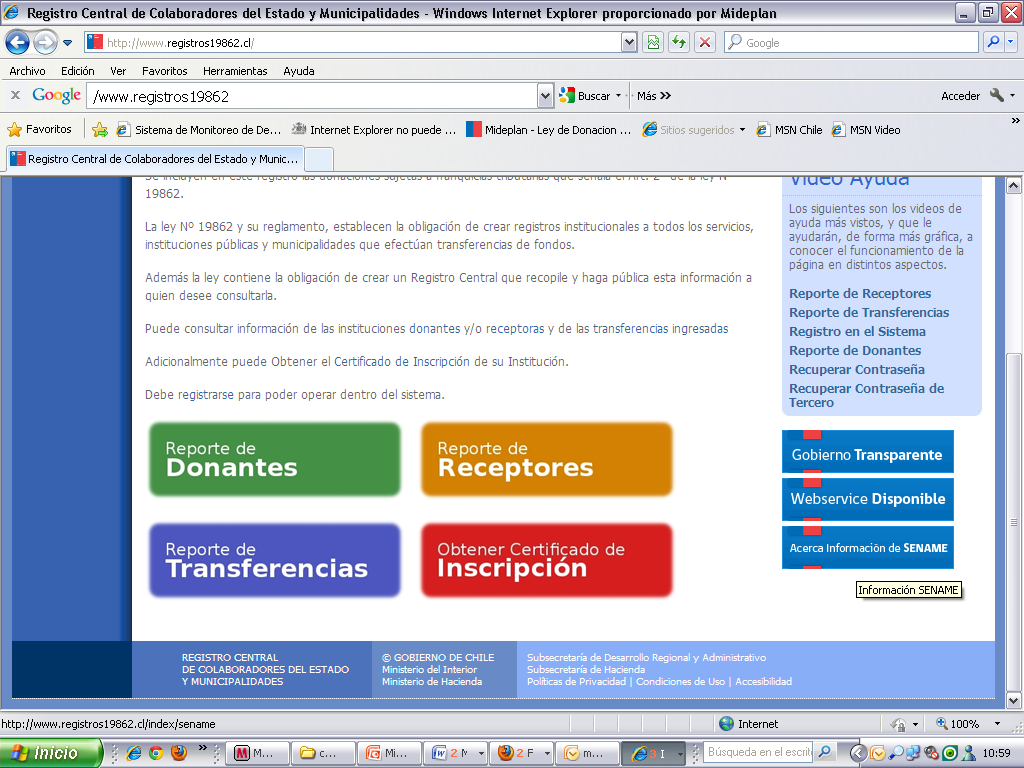 2.- Diríjase al banner de color rojo y que dice “Obtener Certificado de Inscripción” y pinche.3.- Ingrese  el R.U.T de la Organización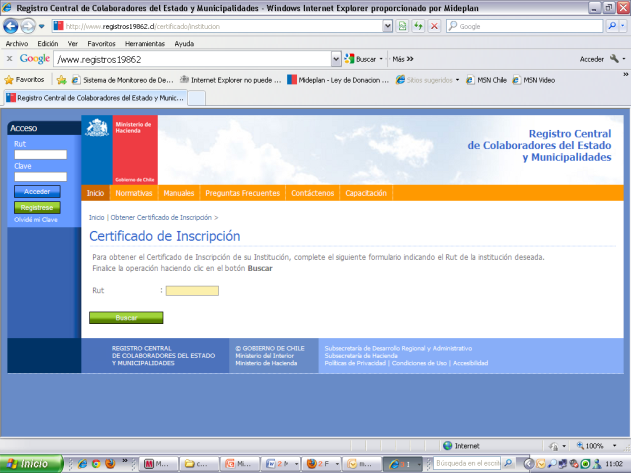 4. Obtendrá el certificado solicitado.ANEXO N° 4Declaración Jurada sobre inhabilidades y capacidad para contratar con el Ministerio de Desarrollo SocialANEXO N° 5CARTA COMPROMISO APORTE PROPIOYO_____________________________________________________________ (nombre completo del Representante Legal), en representación de la organización _____________________________________________, expreso el compromiso de aportar con (especificar el aporte) ____________________________ para la ejecución del Proyecto de la organización que represento denominado _______________________________________________________________ que está postulando al Concurso del Fondo Mixto de Apoyo Social 2012.Los montos asociados a la ejecución del proyecto son los siguientes:Nota: El monto del aporte propio o de terceros, para la ejecución del proyecto, debe ser igual o mayor al 20% de los recursos solicitados. ___________________Firma del Representante Legal y TimbreSantiago,…….de ……… ……… 2012ANEXO N° 6CARTA COMPROMISO ORGANIZACIÓN COEJECUTORAYO_____________________________________________________________ (nombre completo del Representante Legal), R.U.T________________________, en representación de ________________________________________________ (nombre completo de la organización), expreso el compromiso de participar conjuntamente en el Proyecto denominado ___________________________________ presentado al Concurso del Fondo Mixto de Apoyo Social 2012 por la ______________________________ (nombre completo organización) que actuará como titular en la administración de la iniciativa.Santiago,…….de……………….. 2012___________________Firma del Representante Legal y TimbreNOTA:(Si hay más de una organización coejecutora deberá confeccionar una carta compromiso por cada una por separado). ANEXO N° 7CERTIFICADO DE PERSONALIDAD JURÍDICA VIGENTE________________________________________, Secretario Municipal de la Ilustre Municipalidad de ________________________., que suscribe, certifica que:La Organización denominada______________________________________________, cuenta con su personería jurídica vigente, la cual fue otorgada de acuerdo a lo dispuesto en la Ley N° 19.418, la que se encuentra inscrita con el N° ____________________________ del Registro Público de Organizaciones Funcionales y Territoriales de la comuna de ___________________________________.Se deja constancia que la directiva actual fue electa el día ___________________________________________ y está compuesta por las siguientes personas:Presidente/a: ____________________________________________R.U.T: __________________Secretario/a: ____________________________________________R.U.T: __________________Tesorero/a: ____________________________________________R.U.T: __________________Director/a: ____________________________________________R.U.T: __________________Además, se deja constancia que el Sr. (a). ___________________________________;R.U.T______________________________, es Representante Legal de la Organización señalada.Se extiende el presente certificado en ________________________________con fecha __________________________del año 2012, a solicitud de la Directiva para ser presentado al Concurso 2012 del Fondo Mixto de Apoyo Social, administrado por el Ministerio de Desarrollo Social.___________________Firma y TimbreMONTO TOTAL PROYECTO ($)MONTO SOLICITADO          ($)APORTE PROPIO O DE TERRCERO                                 ($)